Regulamin wojewódzkiego konkursu historycznego „Miejsca Pamięci Narodowej na Mazowszu związane z walką o odzyskanie niepodległości i kształtowaniem granic w latach 1914 - 1921”1. Organizatorem konkursu jest Stowarzyszenie Przyjaciół Szkół i Placówek Edukacyjno-Wychowawczych Miasta Ząbki.2. Konkurs przeznaczony jest dla uczniów szkół podstawowych, gimnazjalnych i średnich z województwa mazowieckiego.3. Konkurs jest dwuetapowy.4. Do konkursu przystępują trzyosobowe zespoły uczniowskie. Konkurs organizowany jest w trzech kategoriach wiekowych:- I Szkoły podstawowe klasy V-VII- II Gimnazjum (oddziały gimnazjalne) klasy II-III- III Szkoły średnie klasy I-IIIOświadczenia składają pełnoletni uczestnicy oraz w imieniu uczestników niepełnoletnich rodzice/prawni opiekunowie, a po porozumieniu z nimi – również nauczyciel prowadzący.5. W konkursie mogą wziąć udział maksymalnie dwa zespoły uczniów klas V-VII, klas II -III gimnazjum i klas I-III średnich z danych szkół. Każdy zespół może zgłosić jedną pracę konkursową. Udział w konkursie zgłasza dyrektor szkoły. (Załącznik nr 1)6. Każdy uczestnik konkursu jest zobligowany do złożenia oświadczenia (Oświadczenie nr 1)7. Cele konkursu:poznanie historii regionu i jej bohaterówutrwalenie wiedzy z historii I wojny światowej oraz walk o granice RP po I wojnie światowej, udział mieszkańców Mazowsza w toczonych walkach.kształtowanie umiejętności opracowywania prezentacji multimedialnych, reportaży, filmówkształcenie umiejętności pracy zespołowej8. W pierwszym etapie konkursu trzyosobowe zespoły uczniowskie w ramach projektu edukacyjnego przygotują wirtualny zeszyt historyczny związany z tematem Konkursu (w formacie pdf lub doc, office 365, office mix).9. Projekt wraz z metryczką pracy (Załącznik nr 2) należy przesłać do Administratora strony www.wirtualna-historia.pl (slawomir.pielat@gim2zabki.pl) w formie plików tekstowych, graficznych oraz multimedialnych celem publikacji na stronie.10. Komisja konkursowa, złożona z nauczycieli ocenia prace zgłoszone do konkursu. 
W projekcie oceniane będą: oryginalność ujęcia tematu, poprawność merytoryczna, projekt graficzny (skład, łamanie), samodzielność wykonania pracy. Decyzje komisji konkursowej są ostateczne i nie podlegają trybom odwoławczym.11. Do drugiego etapu będą zakwalifikowane wszystkie zespoły biorące udział w I etapie konkursu. 12. Finał konkursu odbędzie się w Szkole Podstawowej nr 2 w Ząbkach. 13. Etap finałowy będzie miał formę turnieju wiedzy  o historii I wojny światowej – przede wszystkim walki Polaków o granice państwa po I wojnie światowej. Uczniowie szkół podstawowych zmierzą się w rywalizacji zespołowej. W pierwszej rundzie wezmą udział wszystkie zgłoszone trzyosobowe zespoły (maksymalnie dwa z każdej szkoły podstawowej). Do drugiej rundy przejdzie pięć zespołów, z których w rywalizacji zostaną wyłonione trzy zwycięskie drużyny. Ponadto uczniowie szkół podstawowych,  klas gimnazjalnych i szkół średnich przystąpią do rywalizacji indywidualnej, w trzech odrębnych kategoriach wiekowych (klasy VI – VII, klasy gimnazjalne II, III i szkoły średnie - klasy I-III). Do każdej kategorii wiekowej, do konkursu wiedzy, szkoły mogą zgłosić maksymalnie po 3 uczestników. Zadania będą wymagały wykazania się wiedzą oraz umiejętnością analizy mapy i tekstów źródłowych, a także znajomością ikonografii. 14. Zwycięzcami zostaną trzy zespoły ze szkół podstawowych, które uzyskają największą ilość punktów w turnieju (rywalizacja zespołowa nie uprawnia do wpisu na świadectwie szkolnym) oraz uczniowie klas VI – VII szkół podstawowych, klas II – III oddziałów gimnazjalnych i klas I – III  szkół średnich, którzy zmierzą się w trzech odrębnych kategoriach wiekowych, w rywalizacji indywidualnej, w wyniku której zajmą lokaty od I – III miejsca, uzyskując najwyższą liczbę punktów w turnieju, o którym mowa w ust. 13. Zwycięzcy otrzymają nagrody rzeczowe a dla wszystkich uczestników przewidziane są dyplomy za udział i nagrody pocieszenia. 15. Jeżeli praca konkursowa powstanie w sposób sprzeczny z postanowieniami Prawa autorskiego (np. plagiat), bądź w inny sposób będzie naruszała prawa osób trzecich, Komisja konkursowa podejmie decyzję w sprawie jej dyskwalifikacji.16. Na żądanie uczestnika lub innej osoby, która uprawdopodobni swoje prawa autorskie do opublikowanych zdjęć i innych wytworów, Organizator Konkursu niezwłocznie usunie treści stanowiące przedmiot żądania.16. Terminy:ogłoszenie konkursu – do 20 lutego 2018 r.zgłaszanie uczestników – do 9 marca 2018 r.nadsyłania prac – do 6 kwietnia 2018 r. ogłoszenie wyników pierwszego etapu 16 kwietnia 2018 r.finał konkursu - 26 kwietnia 2018 r., godz. 10.00.Procedura przekazywania materiałów wytworzonych przez zespoły biorące udział w konkursie.Materiały do publikacji przygotowywane i opracowywane są przez zespoły uczniowskie biorące udziału w konkursie.Weryfikacji merytorycznej i pomocy zespołom udziela nauczyciel prowadzący wybrany w każdej szkole.Nauczyciel prowadzący + zespół uczniowski po weryfikacji przygotowują materiał w formie elektronicznej przy współpracy z nauczycielem informatyki danej placówki oświatowej.Materiał elektroniczny przekazywany jest do Administratora strony www.wirtualna-historia.pl (slawomir.pielat@gim2zabki.pl) w formie plików tekstowych, graficznych oraz multimedialnych celem publikacji na stronie.Zagadnienia do konkursu wiedzy dla klas VI – VII SP, szkół gimnazjalnych i średnich oraz pytania dla zespołów szkół podstawowych. Zagadnienia do konkursu historycznego – 
I wojna światowa i walka o granice II RP.(szkoła podstawowa VI – VII, gimnazjum i liceum)Bloki polityczno - militarne w Europie  przed wybuchem I wojny światowej(trójprzymierze i trójporozumienie).Charakter działań zbrojnych na froncie zachodnim podczas pierwszej wojny światowej(wojna pozycyjna, nowe sposoby prowadzenia działań zbrojnych).Przebieg działań zbrojnych na froncie zachodnim(ważniejsze bitwy, rezultat działań zbrojnych).Przebieg działań zbrojnych na froncie wschodnim(ważniejsze bitwy, rezultat działań zbrojnych).Okoliczności przystąpienia  Stanów Zjednoczonych do pierwszej wojny światowej.Zmiany polityczne w Rosji w 1917 roku(rewolucja lutowa i październikowa - przyczyny, przebieg, skutki).Zakończenie działań zbrojnych na froncie zachodnim(kapitulacja Niemiec).Zakończenie działań zbrojnych na froncie wschodnim(podpisanie i postanowienia traktatu brzeskiego).Postanowienia traktatu wersalskiego(data, uczestnicy, decyzje w sprawie Niemiec, decyzje w sprawie Polski).Sprawa Polska podczas pierwszej wojny światowej(powstanie i szlak bojowy legionów polskich, oferty Niemiec, Austro-Węgier, Rządu Tymczasowego w Rosji).Rola i znaczenie Komitetu Narodowego Polskiego w Paryżu.Koncepcje walki o granice państwa polskiego J. Piłsudskiego i R. Dmowskiego.Powstanie Wielkopolskie(przyczyny, data, dowódcy, rezultat).Plebiscyty na Śląsku, Warmii i Mazurach(okoliczności ich przyprowadzenia, daty i wyniki plebiscytów).Powstania Śląskie(daty, przebieg działań zbrojnych, rezultat).Spór polsko-czeski o Zaolzie.Spór polsko-litewski i włączenie Litwy środkowej do Polski(rola generała Lucjana Żeligowskiego).Spór polsko-ukraiński o Galicję(walki o Lwów).Przyczyny wojny polsko-bolszewickiej(1919-1921).Przebieg działań zbrojnych podczas wojny polsko-bolszewickiej.Bitwa warszawska-1920(dowódcy, przebieg walk, rola ks. Ignacego Skorupki, wyjaśnienie znaczenia słów „Cud nad Wisłą”).Podpisanie traktatów ryskich(daty, postanowienia). Dlaczego datę 11 listopada 1918 przyjęto za symboliczną datę odzyskania niepodległości przez Polskę? Przybycie J. Piłsudskiego do Warszawy i przejęcie władzy cywilnej i wojskowej. PYTANIA DO KONKURSU WIEDZY  O BITWIE WARSZAWSKIEJ (Szkoła podstawowa rywalizacja drużynowa)Wymień przyczyny  wybuchu I wojny światowej (3 przykłady)W jakich latach toczyła się I wojna światowa.Wymień bloki militarne: Trójprzymierze (3 kraje), Trójporozumienie (3 kraje)Sytuacja ziem polskich (koncepcja odzyskania niepodległości: Roman Dmowski, Józef Piłsudski)Podaj datę odzyskania przez Polskę niepodległości (dzień, miesiąc, rok) i  po ilu latach ją odzyskała. Wyjaśnij dlaczego tę datę uznajemy za Dzień Niepodległości.Wymień postanowienia Traktatu wersalskiego, dotyczące Polski (2 przykłady).Przygotowania do obrony Warszawy (rozkaz z 6 sierpnia) o czym mówił.Wymień przyczyny wybuchu wojny polsko-bolszewickiej (2 przykłady).Wymień dowódców Armii Polskiej w 1920r podczas Bitwy Warszawskiej (4 nazwiska).Udział ks. Ignacego Skorupki w Bitwie Warszawskiej 1920r. i jego rola.  Gdzie w Ząbkach znajduje się kwatera i pomnik poświęcony żołnierzom poległych pod Ossowem w sierpniu 1920r. Opisz wygląd pomnika.Kto był naczelnym dowódcą sił bolszewickich maszerujących w sierpniu 1920r. na Warszawę (podaj imię i nazwisko)Wymień 4 miejscowości, w których toczyły się walki w ramach Bitwy Warszawskiej 1920r.Podaj imię i nazwisko dowódcy Sztabu Generalnego podczas Bitwy Warszawskiej 1920r..Jak liczna była Armia Polska biorąca udział w Bitwie Warszawskiej 1920r.Wymień państwa, które pomagały Polakom podczas Bitwy Warszawskiej 1920r. (podaj dwa przykłady)Wyjaśnij dlaczego Bitwa Warszawska nazywana jest „Cudem nad Wisłą”(cud w kontekście militarnym i religijnym)Na którym miejscu Edgar Vincent D'Abernon umieścił Bitwę Warszawską 1920r. w dziejach świata.Czyim zwycięstwem zakończyła się Bitwa Warszawska 1920r. (podaj straty po obu stronach konfliktu)Traktat Ryski (podaj datę podpisania Traktatu ryskiego i ustalenia dotyczące  wschodnich granic państwa polskiego).PROJEKT "WIRTUALNE ZESZYTY HISTORYCZNE"PATRONATEM OBJĘLI: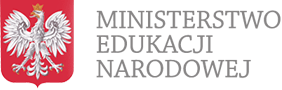 Honorowy patronat Ministra Edukacji Narodowej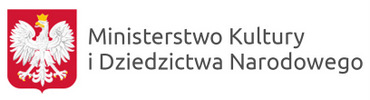 Honorowy patronat Ministra Kultury i Dziedzictwa Narodowego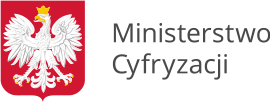                     Honorowy patronat Ministerstwa Cyfryzacji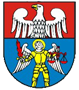 Starostwo Powiatowe w WołominieHonorowy patronat Starosty Wołomińskiego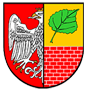 Miasto ZąbkiHonorowy patronat Burmistrza Miasta Ząbki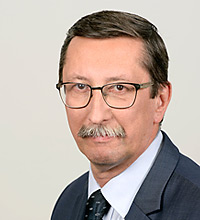 „Opiekun prawdy historycznej” – sprawuje pieczę nad poprawnością informacji historycznychHonorowy patronat – prof. dr hab. Jan Żaryn - Senator RPZałącznik nr 1FORMULARZ ZGŁOSZENIOWY(prosimy wypełniać oddzielnie dla każdej drużyny)Pełna nazwa szkoły: ………………………………………………………………………………………..………..............................Adres szkoły: kod .......................... miejscowość ..............................................................ulica...................................................................... nr ............E-mail: ……………………………………………… nr telefonu ……………………………..Uczestnicy konkursu: Drużyna nr …….……………………………………………………………………………. (imię i nazwisko, klasa)……………………………………………………………………………. (imię i nazwisko, klasa)……………………………………………………………………………. (imię i nazwisko, klasa)Nauczyciel – opiekun (imię, nazwisko, e-mail i telefon kontaktowy): …………………………………………………………………………………………………………………………………………………………………..(podpis i pieczęć dyrektora szkoły)Załącznik nr 2METRYCZKA PRACY (prosimy o czytelne wypełnienie)Oświadczenie nr 1Uczestnik konkursu ……………………………………………………………………………………………..                                                                                            (imię i nazwisko)Oświadcza, że:Jest właścicielem/posiadaczem/autorem zdjęćWyraża zgodę na publikację zdjęć na stronie internetowej organizatora,Uzyskał zgodę autora na publikację zdjęć przez organizatora,Na rozpowszechnienie wizerunku osoby przedstawionej na zdjęciach uzyskał jej zgodę 
(z wyłączeniem osób zmarłych)Na żądanie uczestnika lub innej osoby  która uprawdopodobni swoje prawa autorskie do opublikowanych zdjęć, organizator konkursu niezwłocznie je usunie.								………………………………………………………Tytuł pracy:Tytuł pracy:Imiona i nazwiska autorów pracy:1. ………………………………………2. ………………………………………3. ……………………………………….Szkoła, klasa:[pieczęć szkoły]Telefony, fax, e-mail szkoły:Telefony, fax, e-mail szkoły:Imię i nazwisko nauczyciela-opiekuna drużyny, nr telefonu:....................................................................(podpis nauczyciela-opiekuna drużyny)Forma pracy:Forma pracy: